NSW Public Libraries Local Studies audit 2013Both the State Library of NSW and the NSW public library network play a key role in developing, maintaining and providing access to collections that document the history and development of local communities across NSW.  The scope and management of local history collections across the state is not well documented. A shared understanding between public libraries and the State Library would support collaboration to develop future local history collections and services which complement each other and combine to build a statewide local history approach.In 2004 the State Library of NSW commissioned an audit of local history collections across the NSW public library network which led to the publication of the Digital Practice Guidelines for NSW public libraries (guidelines updated in 2011). While the Digital Practice Guidelines provide guidelines for public libraries that are involved in digitisation projects, there are currently no broad guidelines or standards for developing and managing local history collections and services. In 2012 the State Library’s Public Library Services and Library Services Divisions held preliminary discussions to develop the concept of a shared local history shared strategy. Representative from Public Library Services, Collection Services, Original Materials and Collection Preservation and Storage met in September 2012 to develop a discussion paper on the shared strategy concept. The discussion paper and concept of a shared strategy have since been supported by key stakeholder groups across the network including the Public Library Network Research Committee, Public Libraries Consultative Committee and the NSW public libraries local studies working group.Collection of data on local history collections and services via an audit provides information to inform the planning and provision of local history collections and services. The development of guidelines and a shared strategy for NSW public libraries and the State Library of NSW would build capacity across NSW to develop quality local history collections and services. This project is being undertaken in three stages: An audit of local history collections (digital, published and original) in or managed by NSW public libraries, together with an understanding of the management and services around these collections. Development of best practice guidelines for collection development, managing collections including reformatting, providing access and service delivery.State Library of NSW and the NSW public Library network collaborate to develop a statewide strategy for local history collections, which would include pathways for referral from public libraries to State Library collections and vice versa.This audit was completed in late 2013 and early 2014 by 116 of the 152 councils in NSW.  This means that the data for the audit is for 76% of the state.  Although not every council answered every question the results provide broad indicative data and suggest areas which are priorities across New South Wales.The combined collection of local studies material across the state is at least 2.9 million items and over 21 329 metres.  For the libraries which hold this, almost 50% have no records on Trove, with less than 16% of local studies collections being fully searchable on Trove.  Over 40% of the council surveyed have no digitisation program, and there is very limited digital original content being collected.  There are several issues which are raised by the responses to these surveys:Access to the collection for clientsIs it catalogued?Can you search online for it?Is it digitised and available online in a format which can be enlarged and viewed in detail?Is it findable on Trove?  If it is a digitised image, is it viewable on Trove?Are the rights to re-use the collection clear?  How is the copyright information being made available?  How can clients add information/tags to the content?Collection content	Is it catalogued?  What is the plan for cataloguing the collection and adding the material to Trove?When will the holdings be added to Trove if they are already catalogued?Can you search for it online?Is it digitised?  What is the plan for digitising the collection and adding the material to Trove?How is digital content being collected?  What methods are being used to source new digital content? What methods are being using to create new digital content? What methods are being used to ensure accurate rights management?  For Council/library created digital content is consideration being given to the use of Creative Commons licensing?Is the cataloguing and management of local studies material receiving the same priority as that of other collections?Collection management and accessHow recently was the significance assessment of the collection made?Is there a plan of management for the local studies collection?Is there a plan for preserving and conserving the collection?Is there a business continuity/disaster recovery plan?How easy is it to access the collection?  Is it available all hours the library is open?  How are all staff trained to provide a high quality local studies service?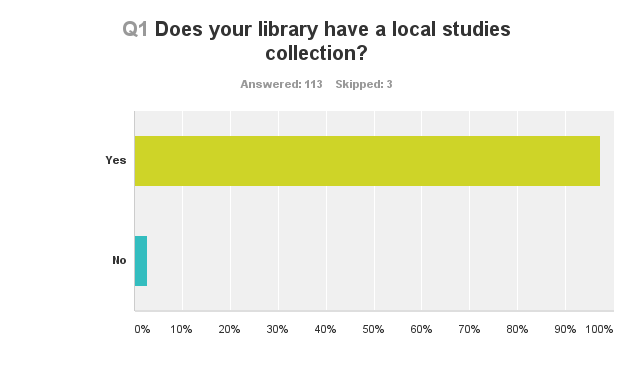 94.8% of the libraries represented in the survey have a local studies collection2.5% of the libraries represented in the survey do not have a local studies collection2.5% of the libraries represented in the survey did not answer this questionLooking at the three council who skipped this question, two of them “actively seek and purchase local studies material” and the third is known to have an extensive local studies collection, so there may be been some misunderstanding with in this description.  It is possible speculate that this number could actually be 113 councils out of 152, or 74% having local studies collections, but there is insufficient data to confirm this.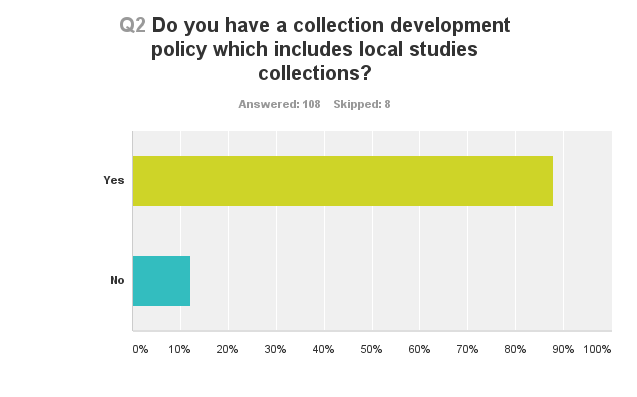 81.89% answered yes11.2% answered no6.8% did not answer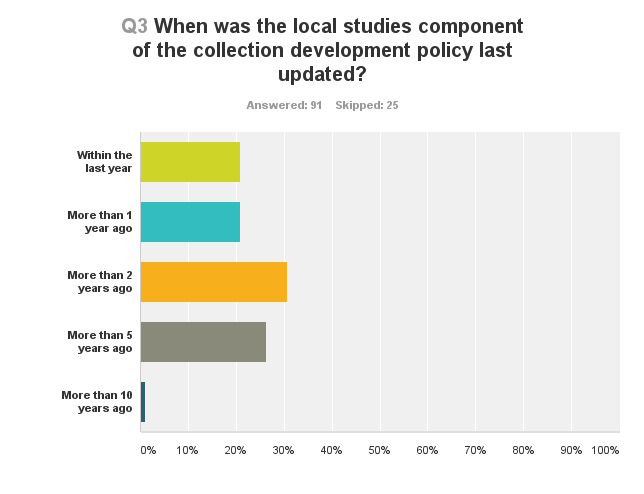 Of the councils replying to the survey, 32% had updated the relevant parts of their collection development policies less than two years ago.  The remaining councils had not. This figure could be much higher because of the councils who did not complete the survey at all.  Having current collection development policies which include local studies collection management is critical to the health and development of the local studies collection.  Without documenting the information it can mean that critical collection areas are missed, or that assumptions are made about what is included, and what is not.  This area should not depend on staff knowledge of the collection practices of the past as it needs to be open to new technologies and diverse ways of collecting and creating collection content.To make this graph easier to understand, the phrases people responded to are shown below, in the same order as on the graph (top to bottom):  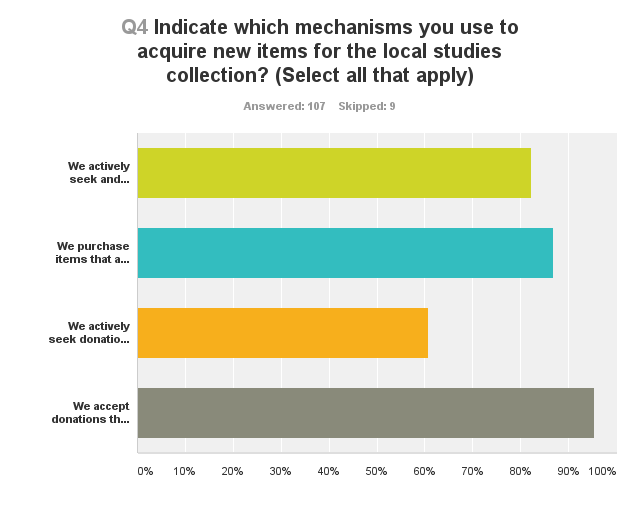 We actively seek and purchase local studies materialWe purchase items that are suggested and are relevant to our local areaWe actively seek donations that are relevant to our local areaWe accept donations that are offered and relevant to our local areaComments about the collection mechanisms included:Collecting from adjacent local government areasTransfer of archive material councilRequest Council to deposit reports into Local Studies CollectionNatural accumulation of archivesCopy material held in other institutions to include in our collection.Our local family history group sources relevant material and donates it to the collectionActively seeking free/ephemeral material currently availableCopying relevant items - photocopying or digitallyreceive material from Council i.e. reports etcTransfer discarded items from lending collections if appropriate for LSWe encourage deposit from our Council and other similar agenciesComments about this included: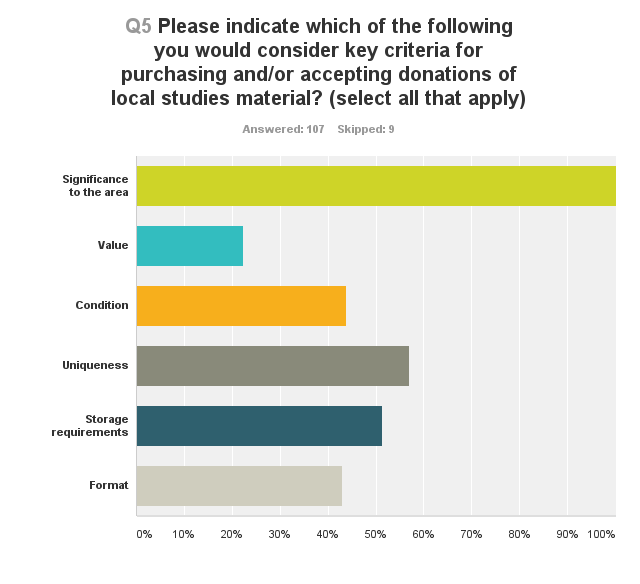 Local authorsUnfortunately limited space also plays a part. Maps etc are forwarded to our Museumfocus is on published books (not electronic format), govt reports, research notes,Provenance - i.e. does the donor have authority to donate the item/s. Would only be important occasionally.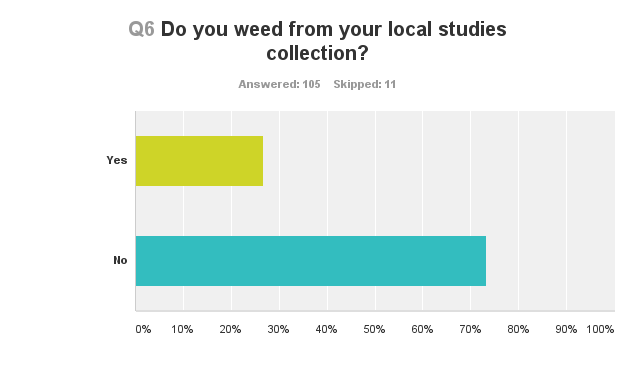 Q 7 Briefly describe how you dispose of weeded items? eg offer to other organisations, destroy27 councils provided comments.  Very limited weeding from local studies collections is to be expected, as it is important to collect a range of material for the future 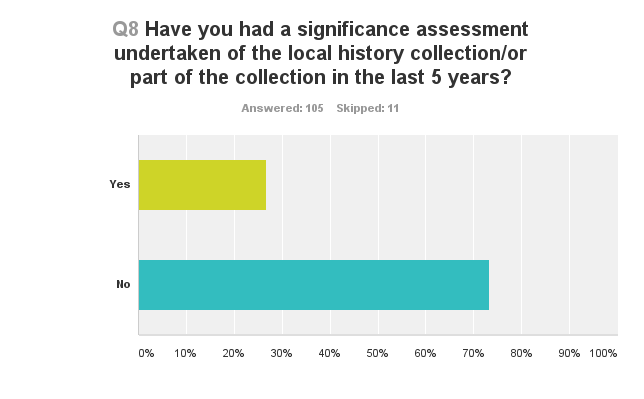 This means that only 26% of the libraries responding had a recent significance assessment for their collection.  This would be a useful tool for all libraries to have access to for their collections, and would be of assistance for planning collection priorities.Q 9 Does the library have an annual budget for local studies collections and services?46 libraries responded yes52 libraries responded noThis should be seen as indicative data as more libraries provide budget information, in the following question, than responded ‘yes’ in this question.  It may also highlight that, for some libraries, the local studies budget is integrated into the budget as a whole.Q 10 Provide an estimate of your annual budget (voted or actual expenditure) for the local studies functions belowStaffing47 libraries provided budget amounts or descriptions in their responses.  The library with the most local studies staff appears to have 3.2 EFT including 0.6 EFT archivist.  The other end of the spectrum are the libraries with no local studies collections and no staff.  Several libraries commented that local studies was part of everyone’s job, or part of a designated position like reference.  The average salary costs for the 42 libraries who provided dollar amounts is $81 680.  This is an indicative number only, and does not clearly describe the number of people in each library, as several libraries have more than one staff member, and others part time staff.  It would not be correct to see this as an actual salary figure.Collection acquisition54 libraries provided budget amounts, or approximations in their responses.  This is a contrast to the previous yes/no responses in question 9.  Several other libraries explained that local studies was funded as part of reference or non-fiction, with no amounts provided.If the 54 responses, the largest annual collection budget for local studies was $21 000, and the smallest $100.  The average budget was $3320, and the median is $2000.Conservation (including preservation, restoration, examination)26 libraries provided budget amounts for this area.  Several other libraries commented that they had money “as needed” but gave no examples of how much this might actually be, or if there was a planned program receiving regular funding. One of the budget lines included conservation and programming with another part of council, so this is not being included in the following calculations.  The budgets for conservation ranges from $100 to $48 375.  The average is $4 505, and the median is $1 600.Digitisation28 libraries responded to this question.  For several of these libraries they have used grant funding including Local Priority Grant funding, and various other budgets within the library, without specifying dollar amounts.  One library commented that it had completed all digitisation, but this may not take into account new acquisitions.  19 libraries provided annual budget amounts.  These ranged from $200 to $60 000.  The average is $10 017, and the median is $4 000.  One of the libraries included their hosting fees in this area.Technology (including online hosting fees, software, IT support)38 libraries responded in this area.  Several libraries mentioned that there was no separate budget and it was part of the general IT budget for the library.Of the 25 libraries who provided actual funding, the highest budget amount was $26 000 for new website development and the smallest was $100.  The average is $4 090, and the median is $1000.Other, please specify17 libraries responded to this section, and most of the budget areas described are programs, outreach, museum and archive expenses and some additional technology including some one off purchases.  14 libraries provided budget amounts and these ranged from $1700 to $40000.The average is $12 417, and the median is $10425.Combining the total amounts for each of these categories provides a conservative figure of $4,009,676.95 for local studies spending in public libraries across NSW.  Q 11 Please provide details of any local studies initiatives you have applied for grant funding for in the last 5 years? (include grant funding body, project name, funding requested and indicate if application was successful)68 libraries responded to this question.  21 libraries indicated they had not applied for any funding.  The majority of grants applied for were the Community Heritage Grants from the National Library of Australia or Library Development Grants/County Library Funding from the Library Council of NSW.   There had also been grant applications to the NSW Department of Sustainability, Environment, Water, Population & Communities/Your Community Heritage Project, Archives in the bush from NSW State Records, Department of Veterans Affairs/Saluting their Service Grant Project, Office of Communities - ANZAC Community Grant and Maritime Museums of Australia Project Support Scheme.  Some councils seemed very effective at locating alternative sources of funding to apply for. A couple of libraries had received funding from local historical societies, in one instance to add local newspapers to Trove.  Bendigo Bank provide sponsorship for the printing of a newsletter for one library. Grants covered significance assessments, exhibitions, microform reader printers/scanners, microfilm, scanning and digitisation equipment, digitising, genealogical resources, digitising (newspapers, photographs, negatives, maps, oral histories, videos, rates and minutes books, other local studies material), restoration of honour rolls, creating video histories, preservation and rehousing for specific formats of materials, projects to create content, discover and connect content, furniture for local studies areas, apps, and touch screen systems. Not all libraries provided dollar information about their grant applications.  Of those that did, there were $271 656 of unsuccessful grant applications, and $1 035 068 in success grant applications from various programs.Q 12 Please indicate the size of each of the following local studies collections The responses in this section showed some interesting subtleties of interpretation.  The data will include a note about which figures are exact numbers, and which are estimates.  91 libraries provided collection data, and the percentages are based on this total.  The total numbers of libraries for each category include libraries who provide a response of nil.Photographs (including slides and negatives)91.21% or 83 libraries responded50 libraries provided exact counts and held a total of 603,340 items in this category15 libraries provided estimates of a total of about 120,000 items in this category, and 10 linear metres of unprocessed contentBorn digital pictures (acquired as digital images)87.91% or 80 libraries responded32 libraries provided exact counts and held a total of 63,969 items in this category6 libraries provided estimates of about 2 200 items in this categoryDigital copies (copy made from physical original)89.01% or 81 libraries responded44 libraries provided exact counts and held a total of 200 167 items in this category7 libraries provided estimates of about 9700 items in this categoryThis category had photographic data as well as digitised volumes such as rate and minute books.Postcards 83.52% or 76 libraries responded34 libraries provided exact counts and held a total of 6 764 items in this category3 libraries provided estimates of about 300 items in this categoryPrints and posters81.32% or 74 libraries responded29 libraries provided exact counts and held a total of 3038 items in this category4 libraries provided estimates of about 500 items in this categoryPaintings and drawings 83.52% or 76 libraries responded38 libraries provided exact counts and held a total of 4947 items in this category2 libraries provided estimates of about 200 items in this categorySubdivision or development plans82.42% or 75 libraries responded36 libraries provided exact counts and held a total of 19 983 items in this category, plus 54 volumes of small bound plans3 libraries provided estimates of about 350 items in this categoryMaps89.01% or 81 libraries responded61 libraries provided exact counts and held a total of 25 325 items in this category6 libraries provided estimates of about 770 items in this category and over 4 linear metres of unprocessed mapsArchitectural plans80.22% or 73 libraries responded29 libraries provided exact counts and held a total of 28 648 items in this category4 libraries provided estimates of about 970 items in this categoryPublished printed books86.81% or 79 libraries responded74 libraries provided exact counts and held a total of 148 098 items in this category3 libraries provided estimates of about 3 640 items in this categoryPublished E books79.12% or 72 libraries responded6 libraries provided exact counts and held a total of 31 items in this categoryThere are also 35 CD-ROM which were included in this category.Newspapers and periodicals82.42% or 75 libraries responded33 libraries provided exact counts and held a total of 57 431 items in this categoryAs well as the above count there are 457 newspaper titles, 1390 periodical titles, and a file of 5000 newspaper clippings, and 125 linear metres of newspapersMicroform (including fiche and film)85.71% or 78 libraries responded46 libraries provided exact counts and held a total of 39 868 reels in this categoryAs well as the count of the microfilm reels, there are 683 microfiche titles and 2 304 microfilm titles.  Some other data, including the size of a storage cabinet was also provided.Bound manuscripts72.53% or 66 libraries responded20 libraries reported holdings in this category and held a total of 873 items in this categoryMinute and rate books81.32% or 74 libraries responded28 libraries provided exact counts and held a total of 12 936 volumes in this category9 libraries provided estimates of about 1215 items in this category as well as the equivalent of 50 digital volumes, 150 reels of 35mm and 51 linear shelf metresUnbound manuscripts (in linear meters)69.23% or 63 libraries responded11 libraries provided exact counts and held a total of 354.7 linear metres in this categoryAnalog sound recordings80.22% or 73 libraries responded37 libraries hold a total of 3335 items in this categoryDigital sound recordings82.42% or 75 libraries responded33 libraries provided exact counts and held a total of 3312 items in this category3 libraries provided estimates of about 35 items in this categoryMoving images (film and/or video)82.42% or 75 libraries responded49 libraries provided exact counts and held a total of 5402 items in this category5 libraries provided estimates of about 570 items in this categoryScrapbooks/cutting books79.12% or 72 libraries responded38 libraries provided exact counts and held a total of 1883 volumes or folders and 13 linear metres in this category3 libraries provided estimates of about 27 items in this categorySubject based compilations72.53% or 66 libraries responded23 libraries provided exact counts and held a total of 18 345 files plus 50 linear metres in this category2 libraries provided estimates of about 3 filing cabinets in this categoryPersonal and community papers73.63% or 67 libraries responded30 libraries provided exact counts and held a total of 15 463 linear metres in this categoryAs well 4 libraries have 673 series or collections (no sizes provided), and there are additional quantities of 18 archives boxes and three filing cabinetsArchives in linear metres78.02% or 71 libraries responded29 libraries provided counts and held a total of 5243.3 linear metres in this categoryArtefacts/objects/realia76.92% or 70 libraries responded29 libraries provided exact counts and held a total of 6624 items in this category2 library have 7 linear shelf metres of objectsEphemera73.63% or 67 libraries responded21 libraries provided exact counts and held a total of 62 946 items in this category9 libraries had 21 archives boxes, 8 linear metres, 12 folders, 8 three drawer filing cabinets, and 4 260 vertical files and an ‘unknown number stored in several boxes’Handwritten and card indexes78.02% or 71 libraries responded24 libraries held 6069 items in this category.  From some of the numbers provided it appears unlikely that a library holds 5000 indexes, so it may be more accurate to see this as 269 separate indexes.  As well there were indexes comprising 5 metres (two libraries) and two sets of drawers (two libraries)Electronic indexes73.63% or 67 libraries respondedMany libraries mentioned their library catalogues as their indexes, although not all did.  33 libraries mentioned 561 electronic indexes in a range of formats.Other46.15% or 42 libraries responded, many with zero holdings.17 libraries provided estimates of about:11 pamphletsArchaeological material: 7075 Zines Over 3000 Council reports 34 linear metres of files  and 10 4 drawer filing cabinets8000 electronic file-notesWomen’s clothing from the 1800s402 CD-ROM12 council registersCouncil reports, community organisation reports including annual reports, print format council electoral rolls, print commonwealth electoral rolls, souvenir booklets from various community facility openings, lots of environmental studies for the local area either done by council or commissioned by council.+ many other uncatalogued materialsAll of these different collection figures makes the collection size for local studies across the state, over 2.9 million items and over 21 329 metres.  These numbers combine to provide the collection size.  It is a conservative calculationThe many estimates of collection size included in the survey make planning for individual collections complicated because the exact extent of the situation is hard to gauge.  It makes it hard to plan for change when very approximate numbers are being used.  Some responses were ‘many” and “lots” which are not possible to quantify without seeing the actual collection, and these were not included in the totals.  Photograph collections have grown significantly faster than born digital content.  Despite the amount of digitisation which is described in other questions, the digital copies show only a very small change in their number.  There has been a significant increase in the number of subdivision plans which are held, yet little change in the maps.  The books are also increasing very slowly.  The number of analog sound recordings has decreased, this may because of digitisation, or through the deterioration of the recording.Archives and papers were not counted in the first survey, and for other content areas, the method of counting varied more than expected, with some councils reporting volumes, other metres, some provided dimensions of storage cabinets which it was not possible to extrapolate the collection numbers from with any certainty.  The low number of ebooks is also of interest as it is a format which it would appear possible for local historians to provide, at least in the form of pdf or word, documents of their research.  The number of bound manuscripts has declined dramatically, this may be because of them being counted in different categories.  Digital sound recordings have increased more rapidly than ebooks.  There has also been a significant increase in object and ephemera.Q 13 Please indicate the overall condition of each of the following collections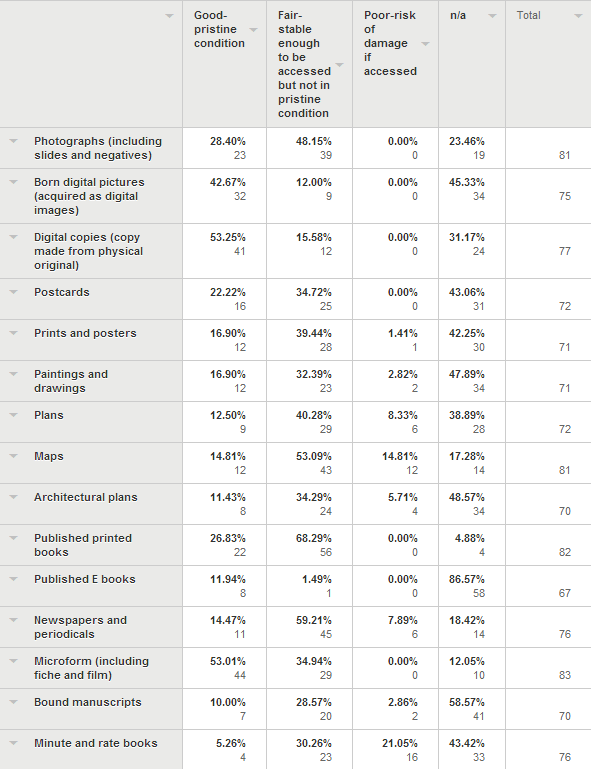 It is interesting to note that already 12 % of the born digital images are not in pristine condition.  This could be because of the file format chosen for storage not being optimal.Good		Fair-stable	Poor		n/a	Total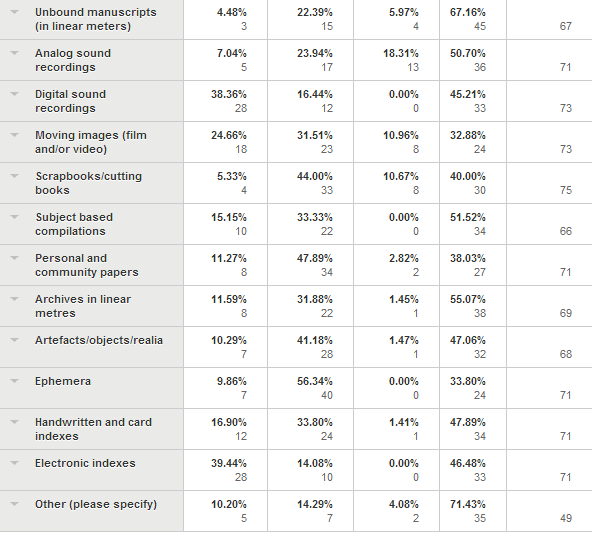 The collections with the highest risk of loss because of the percentage of items in poor conditions are maps at 14.81%, minute and rate books at 21.05%, analog sound recordings at 18.31%, moving images at 10.96% and scrapbooks/cutting books at 10.67%.  This shows a high need for conservation, in some cases, and for others stabilisation and digitisation for access.  Q 14 Indicate which of the following you are collecting from your local area84 libraries responded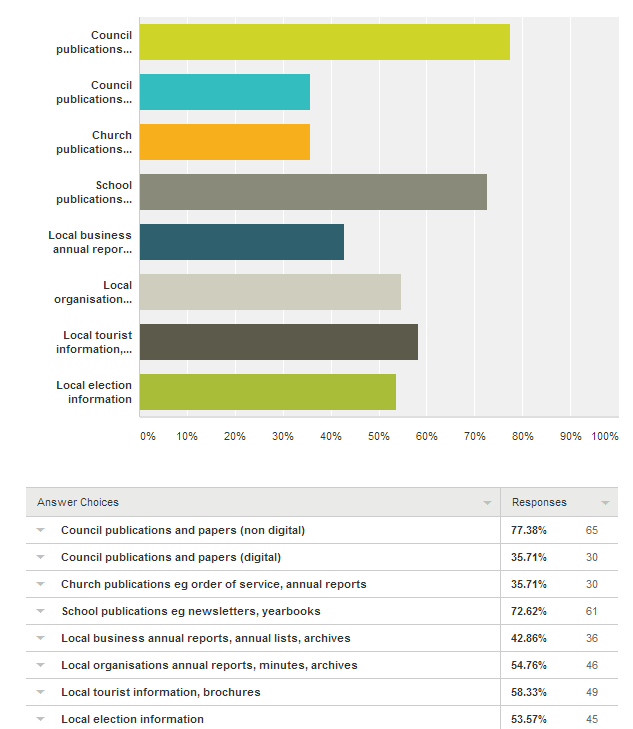 Council publications are not being collected by every local government area.  .Q15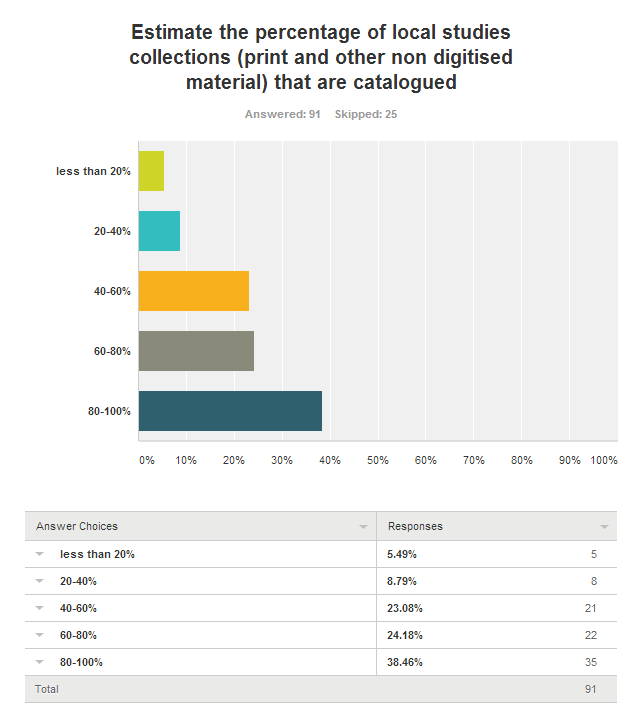 It is encouraging to see that 35 libraries have 80 to 100% of their local studies material catalogued.  The other data is a cause for concern.  Looking at the 116 councils who completed the survey that leaves 81 libraries/councils with less than 80% of their local studies collection catalogued, including 5 with less than 20% of the collection catalogued. Q16 What standards are you using to catalogue local history collections (eg Dublin Core, RDA, Australian Pictorial Thesaurus, LCSH)?81 libraries answeredThe answers included RDA, Marc 21, LCSH, ISAD-G images (archives) Powerhouse Museum Object Thesaurus Library collections, Vernon, Small museums standards, Mosaic and some indexing of some titles in the catalogues or some councils.  Two libraries use in house standards.Some of the libraries used more than one standard, for example using RDA, LSCH, APT and Dublin Core..Q17 Describe the key fields you use to catalogue your local studies (print and non digitised) material. Please note any significant variations across different collections.65 libraries answered.  The detail in cataloguing varied considerably. From author, title, publication, extent, contents, subject headings, notes where applicable to ISBN, author, title, edition, publication, physical description, frequency, series, general notes, contents notes, summary, subject headings including personal/corporate/topical & geographic and added entries including personal/corporate/meeting & conference name, any electronic reference and call number.  Some libraries put in more detailed tags for some fields to enable more specific searching. Q 18 Please describe the method of recording and sharing information about copyright ownership and access conditions for local studies material?71 libraries respondedMany of these libraries are recoding information in a way which staff can see, some of the information recorded on the LMS/CMS/DMS is publicly viewable, but not all. Some of the comments include:541 tag we enter details of who donated the item - this is not for public viewing. We don't generally record details of who donated an item unless it is a photograph - for those we get them to fill in a donation form which includes a license agreement. 500 tag we enter copyright details for post 1955 images as: Copyright licence/assignment held by [name of council]. 540 tag is where we enter what access conditions and restrictions there are for an item.Included in General notes Access defined and limited through LMS and /or location of materialIf known it is entered in the marc record. Customers are advised verbally about copyright and access conditions.No copyright information is included in the records online. There is general copyright and disclaimer information on each webpage which outlines council's copyright policy for all information and images contained on the website.For our digital photograph collection, as we are borrowing the originals from the community we have copyright permission forms, along with forms describing the material they loan. On our LMS, we record the source of the photograph and the creator, if known. The majority of our photographs were created prior to 1955. For photographs since 1955, if we do not have copyright permission, the catalogue record will describe the image but the image will not be shown online.Copyright disclaimer is added to catalogue record for images.Note kept with accession register for all formats. Note made on cataloguing record to indicate status, this information is available to all users. Note on web accessible databasesdonation forms - librarian knowledgeRecorded in catalogue record where known. All requests for permission to reproduce or publish assessed on a case-by-case basis.These fields are mandatory if available and a default statement is used.Copyright information and access conditions are included in the entry on the catalogue which is accessible through the staff computers.published items standard copyright notice on photocopier and inside books verbal on use of family filesPaper based detailed accession register as well as signed release forms in hard copy. Basic copyright and permission details entered on to online image database.A note is made on the notes field in the catalogue. A written note is included with archive material.New donors are required to complete a form clearly identifying their donation and intentions re copyright, ie donation of item without transfer of copyright, or with full transfer to the Library. This documentation is recorded via the Council's records management system, however it can be difficult to relate this back to collection items and keep the intentions clear for later users. Staff memory is a poor substitute! Most items in this situation are photographs, and are uncatalogued. Some unpublished works are held, but no copyright or access information is evident from the time of donation.Copyright notices in Local Studies Room. Some rare material requires a library card and use of cotton gloves. Access is usually supplied by staff member on the Reference Desk.Forms are filled out, digitised and saved on Councils records management system. On our DMS (website software) we add details to the records in addition to saving a copy to Councils records system. On our website we own copyright on all material and freely share this with the community - the exception is if material is used for commercial purposes, we require acknowledgement.Where possible this information should be entered in the catalogue, at least some of this information (not individual copyright owner details) should be viewable by the public.  Q19 Describe how the public can search for non digitised local studies items in your collection (eg via LMS, card catalogues, Trove, other online systems)86 libraries respondedThe other tools include:Library staff, and local studies staffFolder with collection subjects in alphabetical orderCard catalogues and indexes in various formats including, for newspaper indexes 1980s and 1990sseries listingcorrespondence fileshelf listingCD-ROMFlickr and Search techTabularium and other archival inventories or indexesprinted index of clippings fileOnsite photograph databaseSpreadsheets and subject listings/indexesLibrary website or blogIn house databases including in Access and ExcelFile drawers in alphabetical/subject orderSands directoryQ20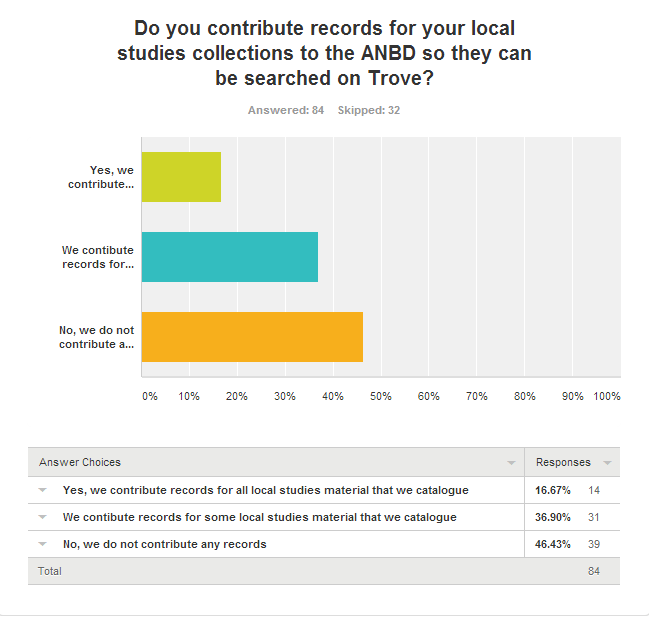 14 councils contribute records to Trove for all local studies material which they catalogue.  These council are to be commended for making their material searchable as part of the national database.  Thirty two councils skipped this question, and thirty nine councils responded that they do not contribute any local studies material to the ANBD, while thirty one contribute ‘some’ records to the ANBD.  This means that for over one hundred councils in New South Wales little or no local studies material can be searched online in one place.   Q21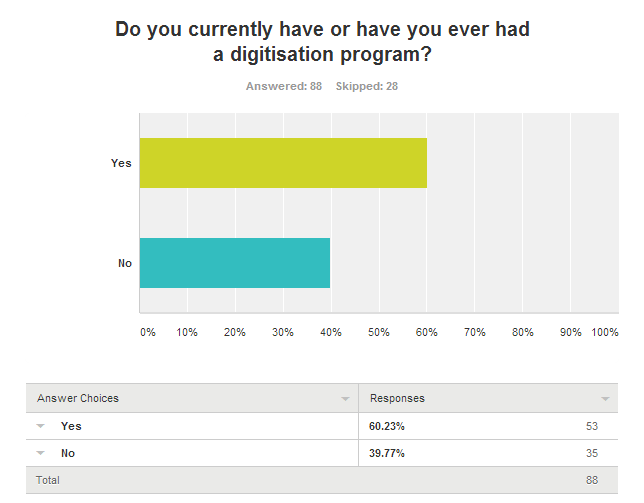 The comments provided additional data to indicate that four councils had stalled digitisation programs, and two had such occasional digitisation that it could not be called a program.Q22 Approximately how many items have you digitised in the last 12 months?Answered by 53 libraries73 903 items plus 3.8 TB of content.  From the descriptions the majority of the digitisation is of photographs, but it also includes newspapers, books, plans, postcards, rate, minute and valuation books, and building application registers.  Q23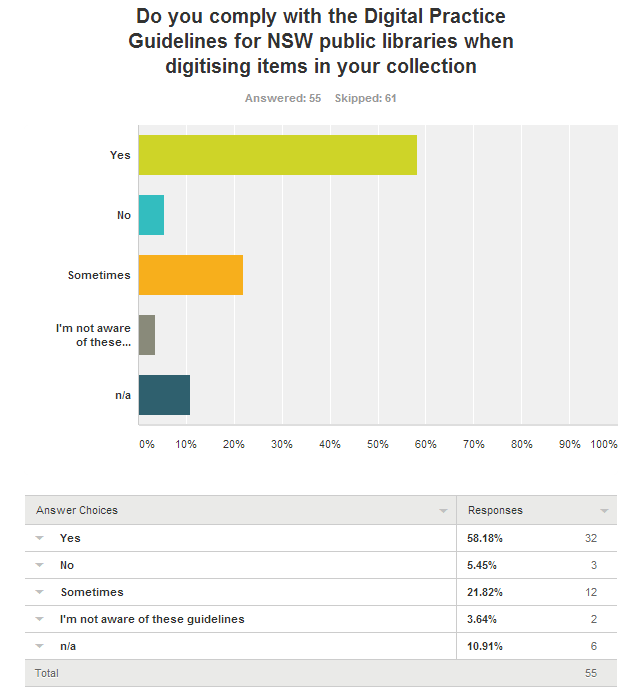 Q24 Thinking about digital local studies collections in your library only, provide a brief description ofMethods used to create metadata/catalogue43 responses to this question21 libraries catalogue using their library management systems using LSCH or APT.  Comments about this include:MARC fields for digital print itemsCopy cataloguing using Libraries AustraliaCataloguing as per AACR2/ Australian Pictorial Thesaurus and now RDACatalogues on Library management system then data uploaded to Search Tech/Perfect15 libraries catalogue to digital assets databases, image databases, and online service providers using a range of standards including:LSCHModified Dublin Core, with crosswalk to MARCDublin Core APTDbtext fields created based on NLA fields; using customized categoriesThe remaining libraries to complete this question had either no content, or were preparing to start creating metadata. Levels of detail in item records42 responses to this questionComments about this include:As much as is available with each individual item.as detailed as possible, 3+ subjects required for each item, 10+ required fields to catalogueCaptions, date, photograph image number, physical description, archive series number if required, subject headings, copyright and reproduction rights statement, photographer, scope notes and additional notes if required, donor,File number (image number), title, date, description (i.e. format of original image), subjects (using Australian Pictorial Thesaurus), provenance, author, copyright, call number, accessResource designation, title, author, publication date, biographical/historical data, subjects (topical, geographical, personal, corporate).Detailed on library website with simpler descriptions on Historypin.Basic except extensive notes fieldAccession Number; date; locality; description; format; cataloguer; donor details; access restrictions; subjectsTitle, subject, dates, detail of original item (eg size/format). Keywords important - for speed of cataloguing and allowing public to find materials.moderate detail, average 12 Dublin Core elements used.Title, date, Creator, multiple topical subjects, LCSH format geographic subject, Rights,As much as possible even if it doesn't follow all the cataloguing rules (more in tune with RDA)How the public can search for digitised items45 responses to this questionWhile the low level of online searching is of concern, it is also interesting that some libraries have digitised material which the public cannot search.  They have done a lot of the hard work towards access, but have not completed all the steps for public access.If the public can add content to digital collection records/items44 responses to this questionMost of the methods of adding content are mediated by library staff and include:adding a comment to the LMS which may be incorporated into the record, once details verifiedcomments on blog, or facebook, by email or in person, and the information is used to add to/ improve catalogue recordsDirect methods include:can add tags and comments can add information to Flickr or HistorypinIt is interesting, that even with the success of the text correction on Trove, as well as the capacity to tag and add information on some library management systems, that there are still concerns about content from the community being contributed to digital collection records.  Access restrictions or charges43 responses to this question20 libraries have no charges or access restrictionsCharges include:15 libraries charging for high resolution copies or prints – wide range of prices from a couple of dollars to over $25, per image (including tiff and jpeg).At least two libraries charge for commercial use of material (in or out or copyright)ResearchPhotocopyingAccess restrictions include:Oral history can only be listened to at the library other than the tracks which have been made available onlinewhere do not have copyright permission, in which case a catalogue record is prepared but the image is not displayed online.Maybe some restrictions for commercial use for material still in copyright as per agreement with donorCopyrightAccess to fragile items, records which have personal information such as recent church recordsitems not yet catalogued Family History material is not allowed to be borrowed except by Family History Group members.The digital collection on Flickr is blocked to the publicPostcard collectionIt is of concern that in some libraries high resolution digital copies are only available for a fee.  Depending on the quality of the copies available online, it may be interpreted as an access fee as it may be the only way to view a reasonable version of the image.  This is further restricting access to material.  Methods of recording and sharing information about copyright ownership and access conditions43 responses to this question22 libraries include copyright information at an individual record level on their catalogue or image database.  This information is sourced from donation/accession forms which are stored securely.  The donation information may be entered online, but will not be visible to the public.  The catalogue record may also include any access conditions. A few libraries indicate on their catalogue who can give permission for copying material within copyright.  One library includes pop-up copyright information prior to viewing digitised images.  Another library notes that original donor forms are manually updated as conditions changes, and the challenges of tracking down copyright owners once the original donor/owner has died.Two libraries used the settings on Flickr to record this information.Eleven libraries uses a more general approach to copyright information, for example providing it on each page of the website, providing a disclaimer, rather than precise information, with each item, printed handouts, a link on the catalogue to general information about copyright and access conditions.  One libraries requires customers to fill out forms in regard to purposes of their enquiries. Copyright notices provided in the library and copyright holders recorded.  Restrictions may only be for commercial publicationsThe remaining libraries did not describe a consistent method of recording and sharing information about copyright ownership and access conditions.Q 25 Can clients access your digitised material from outside the library? Please describe systems used to provide access55 responses to this question8 libraries answered no, one answered yes but provided no detailSeveral libraries commented that a small part of the digitised collection was available this way, and not the entire digitised collection.  A range of formats including images, maps, oral histories and newspapers were included.  Q26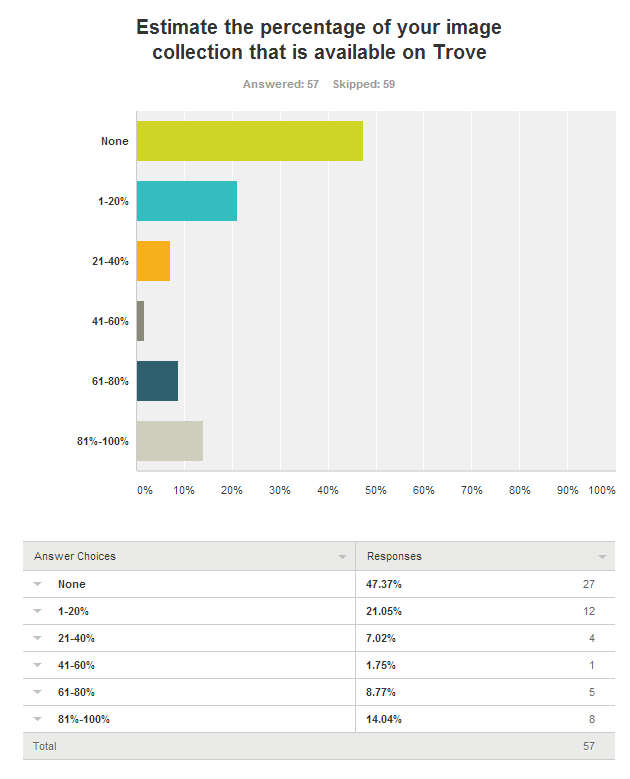 Fifty nine councils skipped this question, and twenty seven councils responded that they do not contribute any images to Trove, while sixteen contribute less than 40% of their image collection.  This means that for about one hundred councils in New South Wales few or no images can be searched online in one place.  This is a similar to the responses to questions 19 and 20, highlighting the difficulty of searching nationally for local studies material.  To find images, people have to know which library they have to contact to ask for information, or where to search online. Q27 Please describeSoftware used for creating digital content45 responsesSome libraries outsourced all or most of their digitisation and digital content creation to contractors, and did not comment on the methods used for creating original digital content.The responses to this varied and included:Different library management systemsFlickrABBYYAdobe Photoshop Arcsoft photo studioAudacity; scanning software CanonScan 5.0ContentDMCumulus from CantoEasyThumbnailsEmu (DMS)Epson V700 Photo scanning softwareFilezillaFlickrGimp HP Scanning software, Inmagic - dbtext databaseIrfanview for image modificationJpeg or TIFF scansKodak ScandirectMedia wikiMicrosoft Office Picture ManagerMicrotek scannerOmekaPaintshop ProPDF scannerPerfect Pictures Photorama Photoscape Photoscope v3.6.5PicassaSilverlight for slides and negativesTrim for original Various proprietary products sold with ad hoc collection of scannersMost used a range of library management or content management systems.  Specific software which was used more widely includes Adobe Photoshop, Microsoft Office Picture Manager, and Epson V700 Photo scanning softwareHardware used for creating digital content44 responsesSeveral of the responses to this were of a general nature, and the equipment (of unspecified brands) includes council computers and scanners, digital still and moving camera, digital audio recorders, microform scanners, USB digitisers and digital screens.  With the scanners which had brand provided, there were 12 Epsons (a mix of flat bed and page scanners), 5 Cannon, 4 HP, three MicroTek, and one each of Digi frame, Toshiba, Kodak and Plustek (for slides and negatives).  Of the cameras which were specified there was one Panasonic and one Canon.The responses to this question, and the previous one, seem to indicate that the majority of the digital content which is created is done by digitising content in other formats.  Only a few libraries listed cameras and audio recorders which could be used for creating original local studies content.  Some of the mentions of computers may include current content creation and recording rather than format shifting, but that is not clear from the information provided.  This reflects the responses to the previous question which also showed a focus on digitisation as format shifting for access, rather than recording current local studies in digital form. Digital recording, whether of photographs, videos or audio is not new technology.  Libraries being involved in content creation is not a new idea either as some libraries have been photographing their areas for their collections.  There are issues to be considered for access and preservation, but not creating the content at all is actually a bigger issue.Ownership of equipment and software that supports digitisation47 responsesOne of the responses was from a library with no digitisation.  Thirty eight councils or libraries own the equipment and software which supports digitisation.  Three councils mentioned all material was outsourced, and the remaining five were a combination of council/library owned and contractor owned.File formats / types used for creating digital images45 responsesThis shows 27 council consistently using tiff, which is a lossless file format for their digital images.Size of storage required for images39 responses20 councils provided details of their amounts of storage for images which adds up to a total of 26.88 tb.  Four councils had storage of one tb or more.  5 councils provide NA responses, 14 provided no amounts but indicated that they had storage.Backup system/strategy/storage42 responsesQ28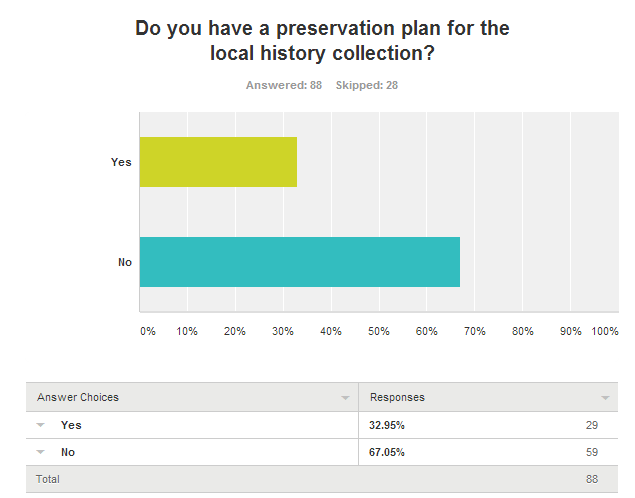 The responses to question 28 and 29 indicate that the local studies collection could be vulnerable.  Q29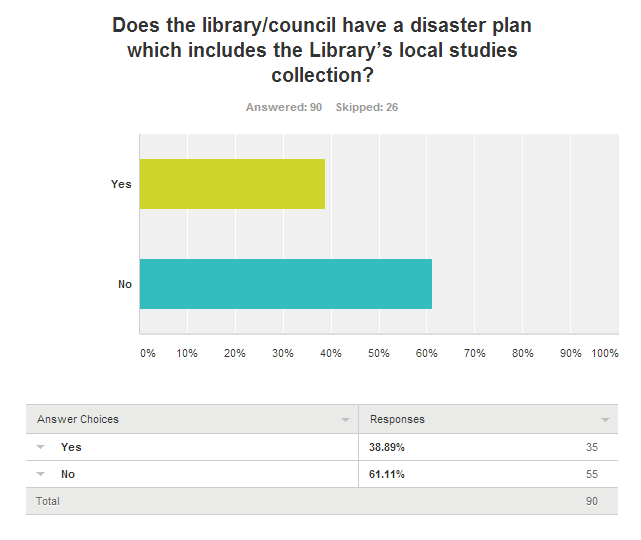 Q30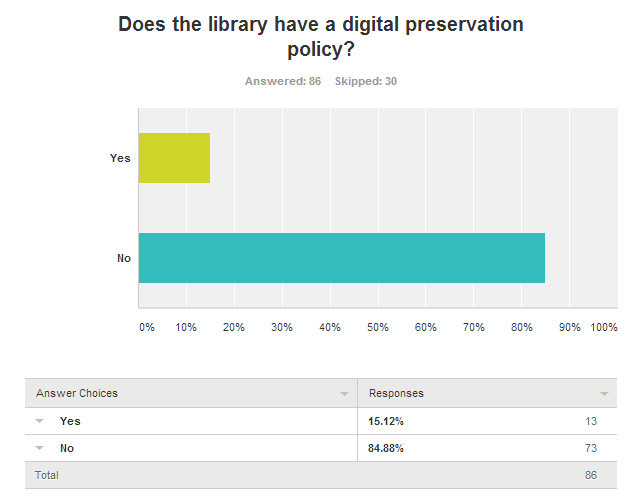 Q31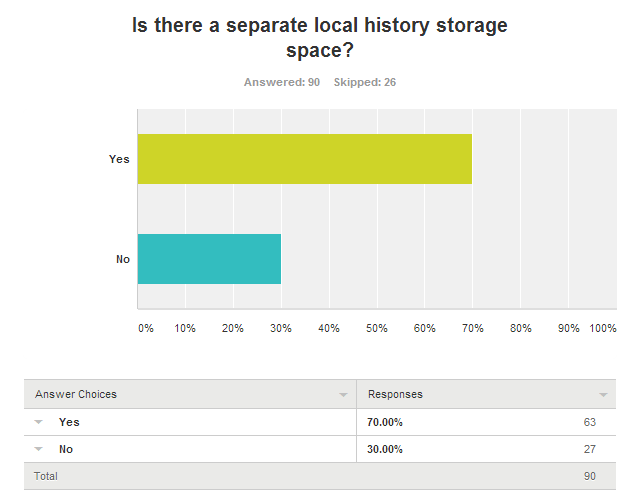 Q32 Briefly describe how different local history (non digitised) collections are stored/housed any special conditions. eg temperature moderationQ33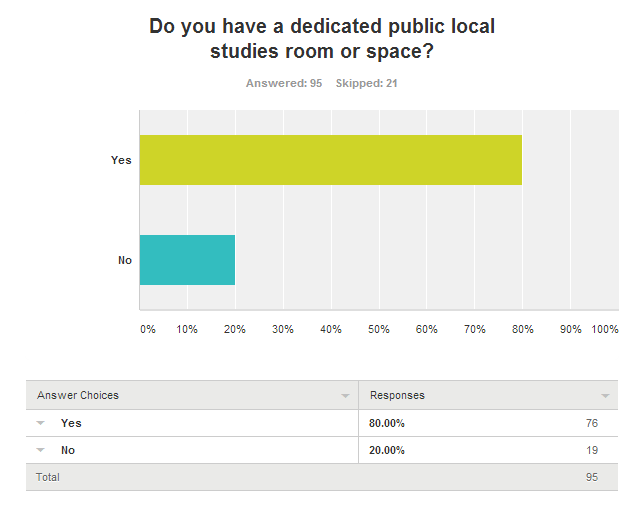 Q34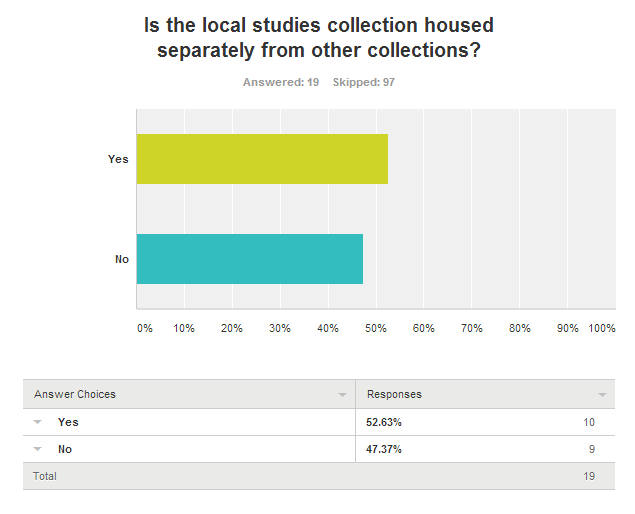 Q35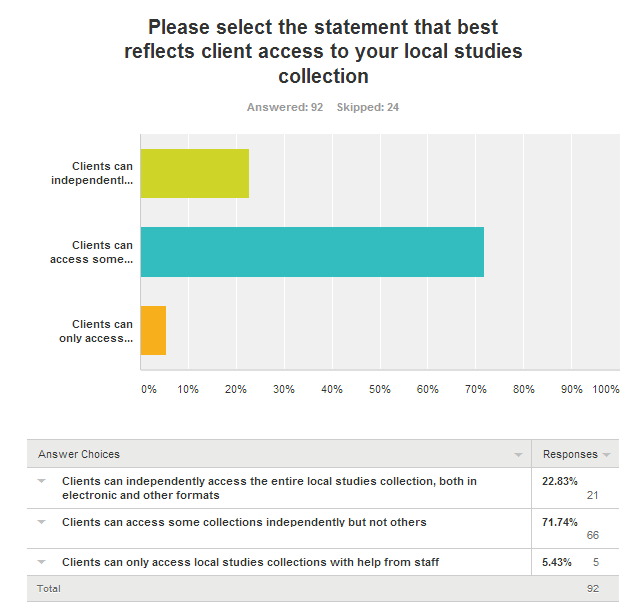 Comments about this include:The room is kept closed as we do not have a dedicated Local Studies person. It is opened whenever customers wish to access something they have found on the catalogue or have a general subject they are researching.Clients can independently access the entire local studies collection in print formatsOur photo collection is held in locked cabinets, clients have to ask for them to be unlocked.The bulk of the collection is available at the Central Library. There is a stack storage area where lesser used items are stored. All of these items (except community archives) have been included on the library catalogue and can be retrieved at a day's notice.The only collection not publicly accessible are community archives and the pamphlet file which is locked.Photograph and scanned books online permit access to these collections.The archives kept under lock and key and are available on requestClients can independently access the entire collectionStaff have to help sometimes.Local Studies Room is opened during the day, but shut at 3.30pm on weekdays, with a sign asking patrons to see Reference Desk staff for access to the room.Q36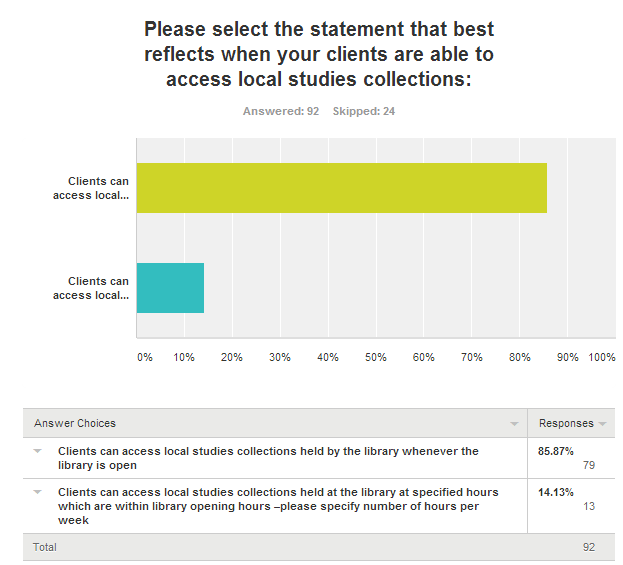 Comments about this include:The Local Historical Society stores some of their materials at [name of library deleted] Library in locked cupboards which are only accessible when the Groups members are available for consultation (3.5 hours per week)They ask staff for assistance to open the room.LS books, genealogy book collection, databases are available whenever the Library is open. Other Local Studies items are available Tuesday, Thurs. 10-5:00pm and Saturday morning 9:00am to midday when Local Studies enquiry desk is manned. Other times are possible with a prior appointment.Tue to Friday 2 to 5pm (12 hours per week) those using microfilm can access at other time as wellOnly some are available whenever the library is open, others parts of the collection, clients need an appointment.7 hours on every Wednesday and any other time by appointmentPart of collection accessible when Library open. Archival material by arrangement with Local Studies StaffThe collections which are publicly accessible are available whenever the [name of library deleted] is open.Strong advocate of the LS collection being available at all timesBoth the comments and the answers show a contrast between a mediated approach to the majority of the collection and a much more open access version. Q37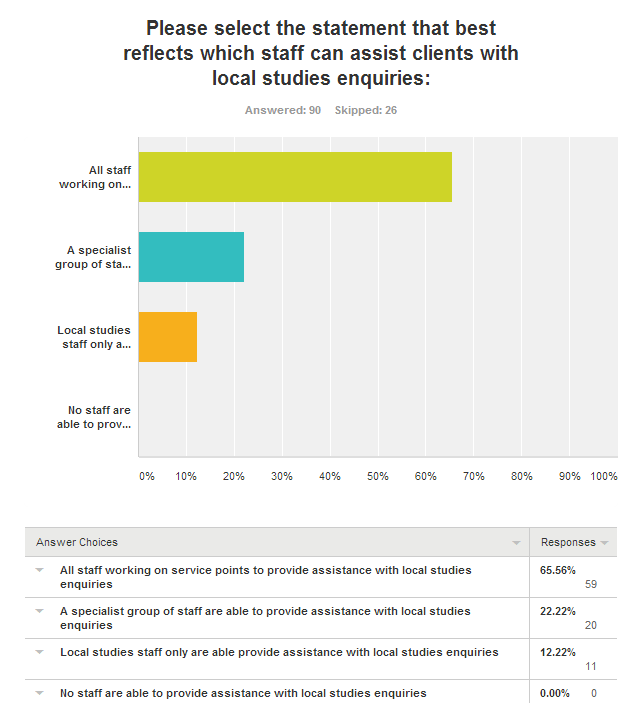 Comments about this include:Anyone working on the reference desk is expected to be able to locate LS material listed on the catalogue but specific detailed LS questions are referred to someone else.All staff are expected to be able to conduct a reference Interview to assess a client's requirements. If they then need to refer the client there are specialist staff onsite.There are a few other staff with some basic local studies training who are used to man the desk when the main Local Studies staff are on leave or not availableBooks on catalogue can be requested from all staff anytimeThe Local Studies collection is available any time the library is open therefore all staff need to be able to provide assistance in accessing the collection. However, if a researcher's enquiries are not satisfied they are advised to make an appointment with the Local Studies Librarian who can provide more in-depth assistance. Another librarian who was previously a Local Studies Librarian can also provide in depth assistance.We encourage the public who coming long distances with specific requirements to phone ahead, so that we can ensure that we have the information they are seeking.All desk staff have had overview awareness and training in Local Studies enquiries. However, specialist staff are available Monday to Friday 10am to 5pm for help.Only librarians are permitted to answer reference queriesQ38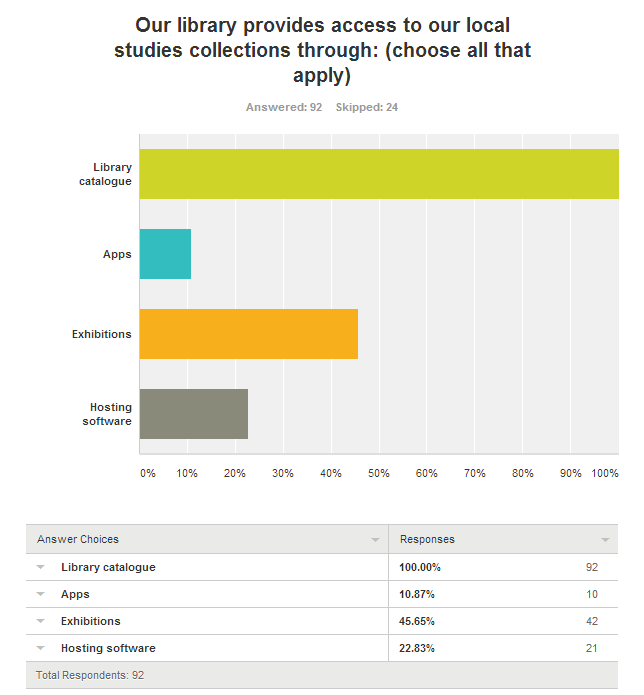 Comments and clarifications include:Some material is available online through the Local Studies webpage.Card indexesWebpagePrinted and digitised indexes and listings, card cataloguesFact sheets on various subjectsWeb access to selected resources. Local Studies staff available mostly by appointment.Talks/tours for schools and community groups about the collection and servicealphabetical files and USB and Microfilm.Flickr, FacebookPamphlet file subject index and old card indexQ39 Tell us about any local studies programs, events, presentations or workshops your library has coordinated in the last 12 monthsThe areas covered general covered research methods, tie in with local, state and national events, showcasing local collections, showcasing research of display tool.FormatCollection size 2013/14Collection size 2003Photographs723 340 + 10 linear metres of unprocessed content635 701 Born digital pictures (acquired as digital images)66 169 11 218 Digital copies (copy made from physical original)209 867 209 805 Postcards7 064 4 515Prints and posters3538 5710 printsPaintings and drawings 5147 1021 other imagesSubdivision or development plans20 333 plans, plus 54 volumes of small bound plans7586 plans13 digital plansMaps26 095 maps and over 4 linear metres of unprocessed maps25 158 mapsArchitectural plans29 618 12 994 architectural plansPublished printed books151 738 volumes149 331 volumes1332 other publishedPublished E books31 volumes and 35 CD-ROM No dataNewspapers and periodicals57 431 items in this category + 457 newspaper titles, 1390 periodical titles, and a file of 5000 newspaper clippings, and 125 linear metres of newspapers56 494 newspapers Microform (including fiche and film)39 868 reels + 683 microfiche titles and 2 304 microfilm titles64 924 microformBound manuscripts873 volumes 9354 bound manuscriptsMinute and rate books14 151volumes + 50 digital volumes, 150 reels of 35mm and 51 linear shelf metres12 831 minute books16 360 rate booksUnbound manuscripts (in linear meters)354.7 linear metres1938 unbound manuscriptsAnalog sound recordings3335 items 5 014 analog oral history sound recordings Digital sound recordings3347 items 759 digital oral history719 sound recordingsMoving images (film and/or video)5972 items 1693 analog79 digital moving imageScrapbooks/cutting books2000 volumes or folders and 13 linear metres 3308 scrapbooksSubject based compilations18 345 files plus 50 linear metres and 3 filing cabinets 2242 subject compilations141 other compilations191 card indexes150 electronic indexesPersonal and community papers15 463 linear metres in this category and 673 series or collections, 18 archives boxes and three filing cabinetsNo dataArchives in linear metres5243.3 linear metres in this categoryNo dataArtefacts/objects/realia6624 items and 7 linear shelf metres of objects1390 artefacts993 otherEphemera62 946 items, 21 archives boxes, 8 linear metres, 12 folders, 8 three drawer filing cabinets, and 4 260 vertical file25 934 ephemeraName of standardNumber of libraries using standardRDA46LCSH46APT16AACR210DDC10Dublin Core9MARC5Vernon1ISAD-G1Mosaic1Powerhouse Museum Object Thesaurus Library1Small museum standards1LMS/CMS/DMS information recorded in notes field, copyright status and access conditions44Not sure /na10In library signage5Recorded, not on catalogue5LMS – no specific details2Staff provided with information from the Australian Copyright Council2Copyright recorded on website1Word of mouth1Separate registration required to use local studies collection1LMS only32LMS and Trove17For 2 Trove is partialLMS, Trove and something else15LMS and something else11No LMS access, but other tools available7Full or detailed27Medium2Basic6Varies1No answer or not sure6LMS18LMS and Trove8Online photographic or heritage database/website8LMS, Trove and photographic database2No search access for public2Flickr and local database1LMS and picture database1Card catalogue1This seems an anomalyLMS and Flickr1Images digitised but not accessible for the public1No37Yes3Partial4LMS15Website7Flickr 6LMS and Trove4CMS or DMS2Image database2Trove2Flickr and website1Trove and website1Image database and Trove1LMS/website/image database/wiki1LMS/website/blog1LMS/website/image database/Trove1LMS/image database/Trove/facebook1LMS and image database1LMS and website1tiff/jpeg15jpeg11tiff/jpeg/pdf7jpeg/pdf2tiff/pdf1pdf1tiff/jpeg/pdf/mp31tiff/png/jpeg1tiff1tiff or jpeg1Tiff/jpeg/pdf/png/gifs1NA3Council server26Offsite hosted or cloud storage6Library server4External hard drive3na3Storage conditionscouncilsa Temperature/humidity controlled conditions and fire rated or with fire suppressant / fire alarmed and stored in preservation safe casings/enclosures5b Fire rated compactus – not temperature/humidity controlled  (combined with in library storage)1c Temperature/humidly controlled conditions and stored in preservation safe casings/enclosures5d Temperature controlled conditions – optimised for preservation, mostly stored in preservation safe casings/enclosures10e Stored in air-conditioned public access space , stored in preservation safe casings/enclosures where needed9f stack or lockable storage/compactus - stored in preservation safe casings/enclosures but no details of temperature and humidity management10g stored on open shelves in library17h stack/compactus and open shelves in library15